Publicado en MADRID el 29/05/2015 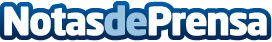 Roncalli CEE desafía a directivos de RRHH a romper barreras laboralesRoncalli ha puesto en marcha una campaña de marketing directo dirigida a responsables de Recursos Humanos y RSC para promover la contratación de personas con discapacidadDatos de contacto:Marketing RoncalliNota de prensa publicada en: https://www.notasdeprensa.es/ibergrupo-cee-desafia-a-directivos-de-rrhh-a Categorias: Recursos humanos http://www.notasdeprensa.es